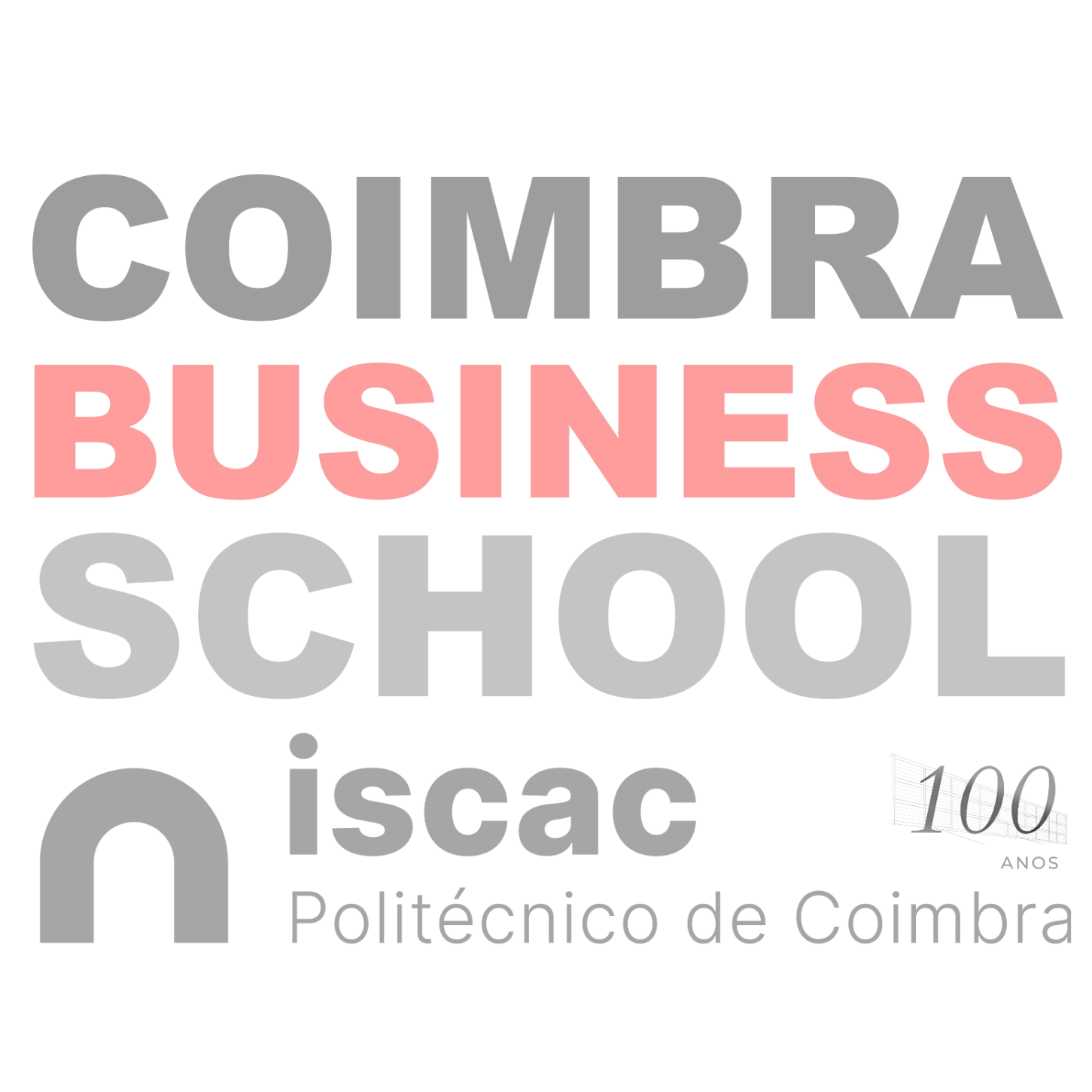 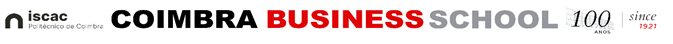 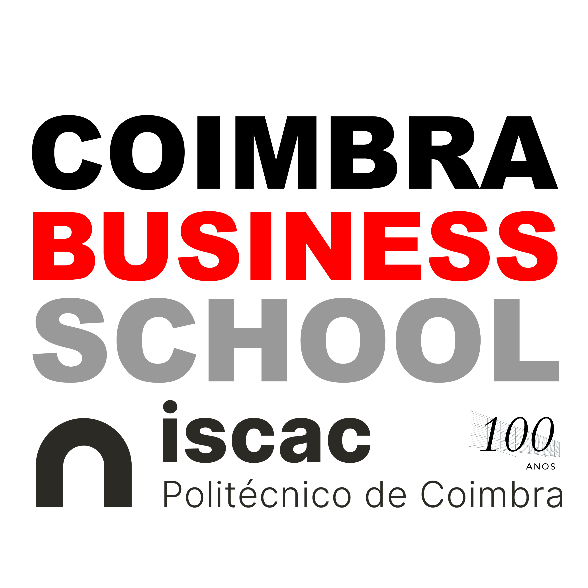 Nome do Estudante Estudante N.º (xxxxxxxx)Relatório de estágio na (Nome da Empresa/Instituição Acolhedora do Estágio)
Título (tema escolhido para desenvolver teoricamente)Coimbra, xx de [mês] de [ano]Nome do estudanteNº do estudanteRelatório de estágio na (Nome da Empresa/Instituição Acolhedora do Estágio)
Título (tema escolhido para desenvolver teoricamente)Licenciatura em xxxxOrientador: Supervisor:Coimbra, xx mês de 2023Termo de Responsabilidade / Declaração de Autoria / Declaração Anti PlágioEu, (nome completo do aluno), n.º de aluno _____ declaro que sou o único autor(a) deste relatório de estágio apresentado para obtenção de aprovação na unidade curricular de “Estágio e Inserção Profissional” da Licenciatura em Comércio e Relações Económicas Internacionais ministrada no Instituto Superior de Contabilidade e Administração de Coimbra.Declaro por minha honra que o presente relatório é original, que não contêm qualquer plágio, uma vez identifiquei de forma clara e citei corretamente trabalhos de outros autores que foram utilizados; no caso de ter utilizado frases retiradas de trabalhos de outros autores referenciei-as devidamente ou, se as redigi com palavras diferentes, indiquei o original de onde foram adaptadas, bem como os contributos significativos de outras obras publicadas da minha autoria.Nesta base, declaro que tenho consciência que a prática de plágio pode gerar responsabilidade civil, criminal e disciplinar, bem como a reprovação a esta unidade curricular ou, no limite, à retirada do grau académico e que constitui uma grave violação da ética académica.Por fim, declaro que este trabalho, em parte ou no todo, não foi previamente submetido para outra finalidade.Coimbra, _____ de __________ de 20__                          Assinatura___________________________________DEDICATÓRIA (opcional)AGRADECIMENTOS (opcional)“A página dos agradecimentos destina-se às palavras de reconhecimento do autor às pessoas e/ou instituições que contribuíram para a realização do trabalho. Deve evitar-se um texto demasiado longo (máximo uma página) e apresentar-se por ordem de importância para a elaboração do trabalho.” (Alberto et al., 2016, p. 6)RESUMO(pequeno texto sintetizando o trabalho apresentado)Palavras-chave: 3 a 5 palavrasÍNDICE GERAL ÍNDICE DE FIGURAS Figura 1.1 Desenho do Sistema de Indicadores.	4ÍNDICE DE TABELAS Tabela 1- A análise PESTAL da xxx, S.A.	5Nota: “Os gráficos, figuras, quadros e tabelas devem dispor de numeração específica e sequencial no trabalho e o índice respetivo constar em página própria após o índice geral. Naturalmente, só se apresenta o índice dos elementos ilustrativos que forem utilizados.” (Alberto et al., 2016, p. 7)Lista de abreviaturas, acrónimos e siglas(se necessária, a denominação desta secção deve referir apenas os elementos utilizados (e.g. Lista de acrónimos, caso tenha só este elemento) e deve organizar-se por ordem alfabética.)INTRODUÇÃOOrientações de Conteúdo:A introdução deve ter o objetivo(s) do estágio, a duração e período de realização do mesmo, uma breve apresentação da entidade acolhedora e do departamento/função onde o estudante estagiou, bem como especificar, de forma sintética, o tema teórico central escolhido para este trabalho, fundamentando-o com bibliografia credível através de citações feitas de acordo com a APA, por fim, indicar a estrutura do relatório.ENQUADRAMENTO TEÓRICOOrientações Genéricas:O relatório a partir desde ponto não deverá exceder as 30 páginas, excluindo os anexos. A redação do relatório deve ser cuidada (sem erros ortográficos e/ou gramaticais), primando pelo uso de linguagem clara, objetiva, rigorosa mas que permita uma leitura agradável. Não esqueça que o relatório está a ser escrito para um público que não acompanhou diretamente o dia-a-dia do estágio realizado.Se após a conclusão e entrega do trabalho verificar que existem erros pode elaborar uma erratum (sing) ou errata (plural). Esta listagem com as correções deve ser entregue logo que possível. A indicação das correções deve ser feita de acordo com o seguinte exemplo: As palavras ou expressões em língua estrangeira devem apresentar-se em itálico e sempre que possível substituídas por palavras ou expressões equivalentes em língua portuguesa (ex.: email vs correio eletrónico).Na primeira vez que uma abreviatura, acrónimo ou sigla for utilizada no texto, consta por extenso, seguida entre parêntesis curvos pela respetiva forma abreviada. Subsequentemente, utiliza-se somente esta última (ex.: Instituto Superior de Contabilidade e Administração de Coimbra (ISCAC))Referências Bibliográficas de acordo com a norma American Psychological Association (APA),:TODAS as referências citadas ao longo do texto têm de ser incluídas na secção Referências Bibliográficas, onde se apresenta uma lista das obras, citadas direta ou indiretamente no corpo do texto, apresentadas por ordem alfabética, segundo o(s) apelido(s) do(s) autor(es), sem distinguir entre documentos impressos e fontes eletrónicas.Citar apenas as referências usadas no texto e que serviram de base à redação do texto.Erros comuns:- Inexistência de citações ao longo do texto;- Aparecimento de citações ao longo do texto que não constam das Referências Bibliográficas.(toda a informação que não é da autoria do aluno tem de vir devidamente referenciada, quer seja um esquema, figura, tabela, quadro ou texto);As Tabelas, Quadros, Figuras, Esquemas, devem ser devidamente identificados. Observem-se os exemplos abaixo:Este capítulo, em concreto, deve efetuar o desenvolvimento teórico de um tema relacionado com as atividades do estágio ou com as da empresa, e que se enquadre no âmbito do curso (ou nas UCs do curso).  Por exemplo, uma breve definição de conceitos adotados, técnicas aplicáveis, autores de referência, descrição das técnicas e modelos pertinentes para a resolução dos problemas evidenciados, entre outros. Para o efeito, poderá ser consultada a base de dados B-On de artigos científicos disponível na Biblioteca do ISCAC.xxxxxxxA inserção de uma figura (tabela ou quadro), no texto, deve ser antecedida de uma referência à mesma, como de exemplifica:….tal como se exemplifica na  Figura 1.1.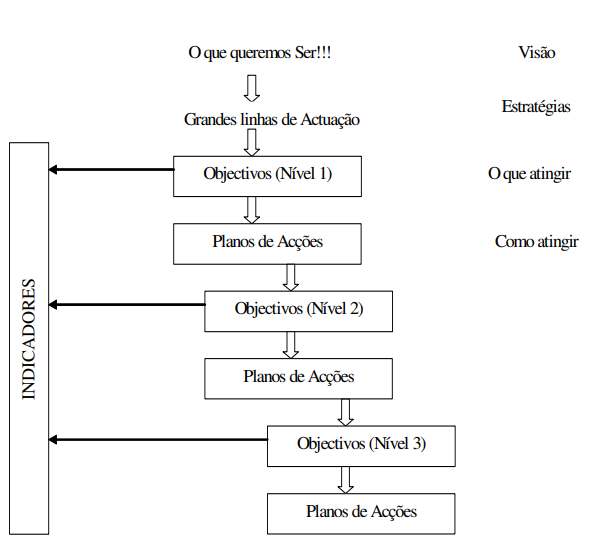 Figura 1.1 Desenho do Sistema de Indicadores.Fonte:  Na Tabela 1 é apresentada a análise PESTAL…EXEMPLO DE TABELATabela 1- A análise PESTAL da xxx, S.A.Fonte: Elaboração Própriaxxxxxxxxxxxxxxxxxxxxxxxxxxxxxxxxxxxxxxxx.ESTÁGIODescrição geral do Setor/Empresa/InstituiçãoApresentação da empresacontexto macro e micro da empresa - análise de ameaças e oportunidades, caracterização da complexidade e dinâmica do meio envolvente nacional, mundial e sectorial (recorrendo, por exemplo à Análise PESTAL e Análise SWOT);e a própria empresa em estudo - descrição da realidade organizacional, missão e visão, análise funcional e inter-relacional com foco nas funções predominantes na atividade da empresa – áreas de negócio e mercados) [Estrutura / Funções (por exemplo, com recurso a um organigrama)]LocalizaçãoOutros aspetos relevantesSABI - base de dados com informação empresarial sobre entidades portuguesas e espanholas (base de dados disponível no ISCAC: https://sabi.bvdinfo.com/ip )Sistema de Informação da Classificação Portuguesa de Atividades Económicas (http://www.sicae.pt/)Diretório Rácios (https://www.racius.com/empresas/ )Tarefas/projetos desenvolvidos no estágioIntegração dentro da estrutura da entidade onde decorreu o estágioTarefas realizadasObjetivosDescrição das tarefas realizadasApresentação dos resultadosAnálise crítica (reflexão crítica sobre as funções e tarefas desenvolvidas no âmbito do estágio, diagnóstico de eventuais problemas, síntese entre as visões da literatura em comparação com a realidade da empresa, gaps e desvios comportamentais, culturais e estratégicos, medidas de desenvolvimento futuro)Descrição dos locais (na entidade ou fora dela)Descrição das técnicas utilizadas (relacionamento das atividades com as unidades curriculares do plano do curso)Reflexão crítica sobre o Estágio O estudante poderá apontar as principais contribuições do estágio para a sua formação profissional, nomeadamente a introdução de novas ideias, tecnologias, métodos ou perspetivas aplicadas na empresa/instituição por iniciativa do estagiário, por força dos conhecimentos adquiridos durante o curso e dos ensinamentos obtidos ao longo do estágio. Pode ainda indicar as novas competências práticas e profissionais adquiridas no estágio e também as boas práticas que retirou desta sua experiência.CONCLUSÃONeste capítulo deve ser feita a avaliação geral do estágio por comparação com os objetivos definidos para o mesmo, síntese dos principais conhecimentos adquiridos pelo estudante e das principais contribuições do estudante para a empresa. Análise crítica dos conhecimentos adquiridos ao longo do curso e da sua adequação ao estágio. Identificação das principais lacunas formativas sentidas.REFERÊNCIAS(Alguns exemplos abaixo correspondem ao uso da Norma APA, ordenada alfabeticamente, a qual pode ser efetuada automaticamente através de aplicações informáticas como oEndnote, o Mendley, Zotero, entre outras….)(A opção por gestão automática de referências bibliográficas é a que se aconselha, devendo ser consultados, como referência, os conteúdos lecionados no módulo “Gestão de referências bibliográficas com Mendeley”, em especial: Guia temáticos Bibliotecas UA sobre o MendeleyGuia temático Bibliotecas UA “Gestão de referências: normas e estilos bibliográficosEstilo APA 7ª edição (sistema autor-data)Manual de apoio APA 7th elaborado pelas bibliotecas da UA  (com apoio ao Reference Manager)APA style blogueMais informação de apoio:Mendeley Help GuidesMendeley Support Center )LEGISLAÇÃODirectiva n.º 87/102/ CEE, de 22 de dezembro de 1986Decreto-Lei n.º359/91, de 21 de setembroAviso nº6/2017, Banco de PortugalAPAAmerican Psychological AssociationPESTALPolítica, Económica, Social, Tecnológica, Ambiental e LegalSWOTStrengths, Weaknesses, Opportunities and Threats | Forças, Fraquezas, Oportunidades e AmeaçasPáginaLinhaOnde se lêDeve ler-se2510ExperimetalExperimental382745%55%Contexto Tendências SugestõesPolítico Quadro comunitário de apoioMaior investimentoEconómico Aumento das Exportações Internacionalização Sócio-cultural Incentivo aos Colaboradores, Fornecedores e Clientes a aplicarem as práticas diárias da empresa no seu quotidianoMelhor imagem Tecnológico InformatizaçãoMelhor organizaçãoAmbientalCertificação de Sistema de Gestão Ambiental (preocupação Ambiental)Melhoria contínua no desempenho ambiental LegalProdutos são concebidos, fabricados e testados em estrita conformidade com todas as normas que lhes são aplicáveis, respondendo aos requisitos de cada país aos quais se destinem.Qualidade dos produtos